Society Activity HazardsAny hazards that apply specifically to your club or society. E.g. sports, performances, cooking, animal care, staying away, etc.Socials, Meetings and Transport Hazards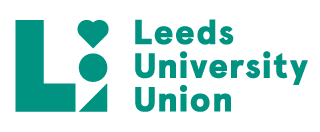 Covid-19 Gryphon Risk Assessment FormTo calculate Risk Rating (R): assess the Likelihood (L) of an accident occurring against the most likely Severity (S) the accident might have, taking into account the control measures already in place. L x S = RTo calculate Risk Rating (R): assess the Likelihood (L) of an accident occurring against the most likely Severity (S) the accident might have, taking into account the control measures already in place. L x S = RTo calculate Risk Rating (R): assess the Likelihood (L) of an accident occurring against the most likely Severity (S) the accident might have, taking into account the control measures already in place. L x S = RClub & Society Name:Men’s Rugby LeagueMen’s Rugby League          Likelihood (L)                     X                     Severity (S)           Likelihood (L)                     X                     Severity (S)           Likelihood (L)                     X                     Severity (S) Category:SportSport          Likelihood (L)                     X                     Severity (S)           Likelihood (L)                     X                     Severity (S)           Likelihood (L)                     X                     Severity (S) Category:SportSportUnlikely1Minor harm causedGroup Description:Leeds University Rugby League is a high-performance sports society where students have the opportunity to develop both their fitness and skills all whilst being a part of a welcoming team environment. The club has a proud history as it was the UK’s inaugural University Rugby League team, establishing the game at the University level.Leeds University Rugby League is a high-performance sports society where students have the opportunity to develop both their fitness and skills all whilst being a part of a welcoming team environment. The club has a proud history as it was the UK’s inaugural University Rugby League team, establishing the game at the University level.Possible2Moderate harm causedGroup Description:Leeds University Rugby League is a high-performance sports society where students have the opportunity to develop both their fitness and skills all whilst being a part of a welcoming team environment. The club has a proud history as it was the UK’s inaugural University Rugby League team, establishing the game at the University level.Leeds University Rugby League is a high-performance sports society where students have the opportunity to develop both their fitness and skills all whilst being a part of a welcoming team environment. The club has a proud history as it was the UK’s inaugural University Rugby League team, establishing the game at the University level.Certain3Major harm causedCompleted by (name and committee position):Joel Charlton - PresidentJoel Charlton - PresidentClub & Society Signature:(Staff Only) Checked by:What are the significant, foreseeable, hazards?(the dangers that can cause harm)Who is at risk and how?Control measures(Already in place)Risk RatingRisk RatingRisk RatingAdditional control measures needed (Staff ONLY)What are the significant, foreseeable, hazards?(the dangers that can cause harm)Who is at risk and how?Control measures(Already in place)LSRAdditional control measures needed (Staff ONLY)Transmission of Covid-19 to vulnerable club membersVulnerable members are more susceptible to catching Covid-19 and the effect of the virus can be greater.All extremely vulnerable members are required to self-isolate and must not attend training/club facilities. Anyone who shows a positive Covid-19 test must alert the university too.236Transmission of Covid-19 between membersCovid-19 can be transmitted from person to person when close contact is made. This puts members and coaches at risk.Social distancing must be adhered to when entering the site where activity is taking place. Equipment will continually be cleaned before and after activity. Regular breaks will happen during training. 224Transmission of Covid-19 between membersCovid-19 can be transmitted between members via physical contact. Someone with Covid-19 could also pass the virus to someone else via touching an external object which another person then touches, coaches could also be affected by this.All members and coaches will be asked to wash their hands prior to attending training. On arrival, everyone will be asked to sanitise their hands with hand sanitiser purchased by the club. Sanitization breaks will take place every 15 minutes as per RFL guidelines.224Transmission of Covid-19 between membersCovid-19 can be transmitted between members who are in close contact with each other.Groups are limited to 30 individuals per session (including coaches and officials) – Registers/ session sign ups must be taken to ensure no members unexpectedly attend sessions.Training sessions will be planned according to the RFL guidelines.326Transmission of Covid-19 between membersCovid-19 can be transmitted via droplets from nasal and oral passages between members and coaches during activity.All players and coaches will not be permitted to shout, spit, or share water bottles during the session. Anyone not following the rules will be asked to sit out of the session.224Facility useUse of facilities could infect any spectators. Covid-19 could also be caught from the facility (as we use external facilities) via a surface and transmitted between members.All members should arrive to each session changed and ready to play where possible to avoid the use of communal changing facilities. Members should not use communal showers after training where possible. All members will be encouraged to go straight to the pitch on arrival and not to go elsewhere at the facility.122Covid-19 - symptomsCovid-19 is more likely to be transmitted between members when indoors or when you have been in close contact with someone who has tested positive. Even if you do not display symptoms, you may still have the virus.Members are required to take lateral-flow tests every week to prevent the transmission of Covid-19 within the club. The only time we are indoors is when we are in changing rooms, social distancing is enforced when inside the changing rooms to avoid spreading the virus.224Awareness of RFL guidelinesMembers and coaches need to keep up to date with the RFL guidelines on Covid-19.Up to date RFL covid guidance will be shared with the club members through the relevant social media platforms. 111Shared equipmentMembers and coaches are at risk as Covid-19 can remain on surfaces that have been touched by someone infected with the virus. Training sessions will be split up into groups who use will use the same ball and tackle shield for the whole session. As per RFL guidelines, every 15 minutes all equipment will be sanitized, and members and coaches will also sanitize their hands.224What are the significant, foreseeable, hazards?(the dangers that can cause harm)Who is at risk and how?Control measures(Already in place)Risk RatingRisk RatingRisk RatingAdditional control measures needed (Staff ONLY)What are the significant, foreseeable, hazards?(the dangers that can cause harm)Who is at risk and how?Control measures(Already in place)LSRAdditional control measures needed (Staff ONLY)Transmission of Covid-19Covid-19 can be transmitted from person to person when close contact is made. This puts members at risk.Social distancing must be adhered to when entering the venue and for the entire time spent there. It will be advised to members to keep away from people who are not members of the club to avoid unnecessary social interaction.224Transmission of Covid-19Someone with Covid-19 could pass the virus to someone else via touching an external object which another person then touches.All members will be asked to wash their hands prior to attending the social and will be reminded to adhere to social distancing and avoid touching surfaces which may not be clean.224Transmission of Covid-19Covid-19 can be transmitted between members who are in close contact with each other, as well as other people.Before any social event we always ask how many people will be attending. Members will then be split into smaller groups to avoid big crowds. The social secs will make sure we are not in too close contact with people we do not know too.224Transmission of Covid-19Covid-19 can be transmitted via droplets from nasal and oral passages between members and members of the public.Social distancing must be adhered to when entering the venue and for the entire time spent there. It will be advised to members to keep away from people who are not members of the club to avoid unnecessary social interaction.224